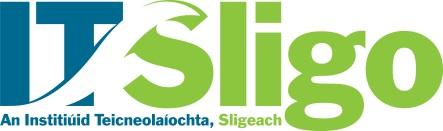 Harvard ITSWorking Samples for Using with EndnoteFor some Reference Types, Endnote provides individual types for print and electronic media.  These are:Book/ Electronic BookJournal Article/ Electronic ArticleFor other Reference Types, a single type template includes fields allowing creation of a reference for either a print or an electronic item.  For each Reference Type, Endnote provides a large number of fields.  Students will be aiming to use Endnote to create citations and references which match a particular style such as Harvard ITS.  While this is relatively straightforward for more traditional types of material such as articles and books, it is not obvious which fields need to be completed for certain reference types to output a reference in the form given in the examples in the Harvard ITS Guide.  This set of notes shows how each reference in the guide was entered in Endnote Web.Book: 1 author(Bryman, 2012)Bryman, A. (2012) Social research methods. Oxford: Oxford University Press.Book: 2-3 authors(Curwin and Slater, 2008)Curwin, J. and Slater, R. (2008) Quantitative methods for business decisions. London: Thomson.Book: 4 or more authors(Birnbaum et al., 2017)Birnbaum, S., Ferrarini, T., Nelson, K. and Palme, J. (2017) The generational welfare contract: justice, institutions and outcomes. Cheltenham: Edward Elgar Publishing.Book: Corporate Author(Pavee Point, 1995)Pavee Point (1995) Traveller inclusion in the mainstream labour force: new strategies for new choices. Dublin: Pavee Point.Book: Edited(Newell, 1976)Newell, R.C. (ed.) (1976) Adaptation to environment: essays on the physiology of marine animals. London: Butterworths.Book Chapter(Bell, 2005)Bell, M. (2005) 'Walking in the same direction?  The contribution of the European Social Charter and the European Union to combatting discrimination', in  De Búrca, G. & De Witte, B. (eds.) Social rights in Europe. Oxford: Oxford University Press.E-Book(Stone, 2011)Stone, R. (2011) Long-term care for the elderly. Washington, D.C.: Urban Institute Press. Available at: http://www.ebrary.com/corp/ (Accessed: 31 July 2013).Journal Article Print 1 Author(Landers, 2012)Landers, J. (2012) 'Modeling program improves efficiency of construction progress monitoring',  Civil Engineering, 82(11), pp. 42 - 43. Journal Article Print 2-3 Authors(Erol-Kantarci and Mouftah, 2013)Erol-Kantarci, M. and Mouftah, H.T. (2013) 'Smart grid forensic science: applications, challenges and open issues',  IEEE Communications Magazine, 51(1), pp. 68 - 74. Journal Article Print 4 or more Authors(Wilson et al., 2009)Wilson, R.M.S., Pierce, A., Allison, M., Hoogendoorn, M., Kral, B. and Watty, K. (2009) 'Accountancy and academic/professional inter-dependency (or mutual exclusivity?)',  Accounting in Europe, 6(2), pp. 149-166. Journal Article Online(Kumar, 2011)Kumar, A. (2011) 'Mental health services in rural India: challenges and prospects', Health, 3(12), pp. 757-761.  doi: 10.4236/health.2011.312126Conference Proceedings(Gatherings past and present, 2013)Gatherings past and present (2017)  Gatherings: past and present: proceedings from the 2013 Archaeology of Gatherings International Conference, IT, Sligo, Ireland, 2013. Banbury, Oxford: BAR Publishing.Conference Paper(Nugent, 2013)Nugent, L. (2013) 'Gatherings of faith: pilgrimage in medieval Ireland', Gatherings: past and present: proceedings from the 2013 archaeology of gatherings international conference, IT, Sligo, Ireland, 2013. Banbury, Oxford: BAR Publishing, pp. 20 - 30.Newspaper Article(Grimes, 2013)Grimes, D.R. (2013) Better grasp of science would be a social boon. The Irish Times, 10 July.Government Publication(Ireland. Department of Health and Social Welfare, 1984)Ireland. Department of Health and Social Welfare (1984) Towards a full life: green paper on services for disabled people. Dublin: Stationary Office.Law Report/Judgement(Maguire v. Shannon Regional Fisheries Board, 1994)Maguire v. Shannon Regional Fisheries Board (1994)  I.L.R.M. 2, p. 253.Statute or Act(Sustainable Energy Act, 2002)Sustainable Energy Act, 2002 (No. 28) Dublin: Stationery Office.Webpage: Corporate Author(Alone, n.d.)Alone (n.d.) Alone: supporting, befriending and providing homes for older people in need. Available at: http://www.alone.ie (Accessed:  29 July 2013).Blog(Moriarty, 2014)Moriarty, C. (2014) 'A 12th century dog collar from Waterford city'. Irisharchaeology.ie, 23 August. Available at: www.irisharchaeology.ie (Accessed:  12 November 2018).Film on DVD/Video(Arthur Millar's Death of a Salesman, 1985)Arthur Millar's Death of a Salesman (1985) Directed by Schondorff, V. [DVD].  U.S.A.: H.M. Television Company.Image, Photo, Illustration Print(Brogan, 2013)Brogan, C. (2013) 'Multivallate hillfort, Rathgall, Co. Wicklow',  Archaeology Ireland, 27(1), p. 25. illus.Image, Photo, Illustration Online(Discover Sligo, 2013)Discover Sligo (2013) Mullaghmore harbour [Online image]. Available at: http://www.discoversligo.com (Accessed: 01 August 2013).Map(Ordnance Survey of Ireland, 2004)Ordnance Survey of Ireland (2004) Sligo, Leitrim, Roscommon. Sheet 25, 1:50000. Dublin: Ordnance Survey (Discovery Series).Standard(International Organization for Standardization, 2010)International Organization for Standardization (2010) ISO 690:2010: Information and documentation: guidelines for bibliographic references and citations to information resources. Geneva: International Organization for Standardization.Thesis(Bartlett, 1994)Bartlett, J.J. (1994) An investigation of the use of cell culture techniques in ecotoxicity testing. PhD, Institute of Technology, Sligo.Lecture Notes(Smith, 2014)Smith, J. (2014) Introduction to environmental science [Lecture to BSc (Hons) in Environmental Science], IT, Sligo.  Unpublished.Secondary ReferencingWhen a work you are reading refers to another work and you wish to cite that other work, you should, if possible, locate and check the reference and information from the original work.  However, if this is not possible, you can take the approach of “secondary referencing”.  You cite the original source followed by “cited in” or “quoted in” and then cite the secondary source you have in hand which refers to it.  If you haven’t actually had the original source in hand, you can’t include it in your reference list – you may only include the secondary source in the reference list.An example is as follows:The book Food and Drink in Ireland, edited by Elizabeth FitzPatrick and James Kelly includes the following quotation by an author called James Anderson from his book Imagined communities: reflections on the origin and spread of nationalism which you want to cite.  However you can’t obtain a copy of Anderson’s book.  Text with citationsAnderson (1991, quoted in (Armstrong, 2016) defined the nation as “an imagined political community – and imagined as both inherently limited and sovereign”.  ReferenceArmstrong, F. (2016) 'Beef with potatoes: food, agriculture and sustainability in modern Ireland', in  Fitzpatrick, E. & Kelly, J. (eds.) Food and drink in Ireland. Dublin: Royal Irish Academy.Note:  You will need to delete manually the bracket which Endnote creates to the left of the name “Armstrong” in the citation.Reference TypeBookAuthorBryman, A.TitleSocial research methodsYear2012Place PublishedOxfordPublisherOxford University PressEdition4th edn.Reference TypeBookAuthorCurwin J.Slater, R.TitleQuantitative methods for business decisionsYear2008Place PublishedLondonPublisherThomsonReference TypeBookAuthorBirnbaum, S.Ferrarini, T.Nelson, K.Palme, J.TitleThe generational welfare contract: justice, institutions and outcomesYear2017Place PublishedCheltenhamPublisherEdward Elgar PublishingReference TypeBookAuthorPavee PointTitleTraveller inclusion in the mainstream labour force: new strategies for new choicesYear1995Place PublishedDublinPublisherPavee PointReference TypeBookAuthorNewell, R.C., (ed.)TitleAdaptation to environment: essays on the physiology of marine animalsYear1976Place PublishedLondonPublisherButterworthsReference TypeBook sectionAuthorBell, M.TitleWalking in the same direction? The contribution of the European Social Charter and the European Union to combatting discriminationYear2005EditorDe Búrca, G.De Witte, B.Book TitleSocial rights in EuropePlace PublishedOxfordPublisherOxford University PressReference TypeElectronic BookAuthorStone, R.TitleLong-term care for the elderlyYear2011Place PublishedWashington, D.C.PublisherUrban Institute PressDate Accessed31 July 2013URLhttp://www.ebrary.com/corp/Reference TypeJournal ArticleAuthorLanders, J.TitleModelling program improves efficiency of construction progress monitoringYear2012JournalCivil EngineeringVolume82Issue11Pages42 – 43Reference TypeJournal ArticleAuthorErol-Kantarci, M.Mouftah, H.T.TitleSmart grid forensic science: applications, challenges and open issuesYear2013JournalIEEE Communications MagazineVolume51Issue1Pages68-74Reference TypeJournal ArticleAuthorWilson, R.M.S.Pierce, A.Allison, M.Hoogendoorn, M.Kral, B.Watty, K.TitleAccountancy and academic/professional inter-dependency (or mutual exclusivity?)Year2009JournalAccounting in EuropeVolume6Issue2Pages149-166Reference TypeElectronic ArticleAuthorKumar, A.TitleMental health services in rural India: challenges and prospectsYear2011Periodical Title:HealthVolume3Issue12Pages757-761DOI10.4236/health.2011.312126Reference TypeConference ProceedingTitleGatherings past and presentYear of Conference2013Conference Name:Gatherings: past and present: proceedings from the 2013 Archaeology of Gatherings International ConferenceConference LocationIT, Sligo, IrelandPublisherBAR PublishingPlace PublishedBanbury, OxfordYear Published2017Reference TypeConference PaperAuthorNugent, L.TitleGatherings of faith: pilgrimage in medieval IrelandYear2013Conference NameGatherings: past and present: proceedings from the 2013 archaeology of gatherings international conferenceConference LocationIT, Sligo, IrelandPublisherBAR PublishingPages20 - 30Date2013Place PublishedBanbury, OxfordReference TypeNewspaper ArticleReporterGrimes, D.R.TitleBetter grasp of science would be a social boonYear2013NewspaperThe Irish TimesPlace PublishedDublinPublisherIrish TimesIssue Date10 JulyReference TypeGovernment DocumentAuthorIreland. Department  of Health and Social WelfareTitleTowards a full life: green paper on services for disabled peopleYear1984Place PublishedDublinPublisherStationary OfficeReference TypeCaseCase NameMaguire v. Shannon Regional Fisheries BoardYear Decided1994Reporter Volume2Reporter AbbreviationI.L.R.M.First Page253Reference TypeLegal Rule or RegulationTitleSustainable Energy ActYear2002Place PublishedDublinPublisherStationery OfficeRule NumberNo. 28Reference TypeWeb PageAuthorAloneTitleAlone: supporting, befriending and providing homes for older people in needYearn.d.Access Year2013Access Date29 JulyURLhttp://www.alone.ieReference TypeBlogAuthorMoriarty, CTitle of EntryA 12th century dog collar from Waterford cityYear2014Title of WebLogIrisharchaeology.ieAccess Year2018Date23 AugustLast Update Date12 NovemberURLwww.irisharchaeology.ieAccess Date23 AugustReference TypeFilm or BroadcastTitleArthur Millar’s Death of a SalesmanYear Released1985Place PublishedU.S.A.DistributorH.M. Television CompanyProducerSchondorff, V.MediumDVDReference TypeJournal articleAuthorBrogan, C.TitleMultivallate hillfort, Rathgall, Co. WicklowYear2013JournalArchaeology IrelandPlace PublishedDublinPublisherArchaeology IrelandVolume27Issue1Pages25Type of ArticleillusReference TypeArtworkArtistDiscover SligoTitleMullaghmore harbourYear2013Type of WorkOnline imageURLhttp://www.discoversligo.comAccess Date01 August 2013Reference TypeMapCartographerOrdnance Survey of IrelandTitleSligo, Leitrim, RoscommonYear2004Series TitleDiscovery SeriesPlace PublishedDublinPublisherOrdnance SurveyShort TitleSheet 25Scale1:50000Reference TypeStandardInstitutionInternational Organization for StandardizationTitleISO 690:2010: Information and documentation: guidelines for bibliographic references and citations to information resourcesYear2010Place PublishedGenevaPublisherInternational Organization for StandardizationReference TypeThesisAuthorBartlett, John JTitleAn investigation of the use of cell culture techniques in ecotoxicity testingYear1994UniversityInstitute of Technology, SligoDegreePhDReference TypeUnpublished WorkAuthorSmith, J.Title of WorkIntroduction to environmental scienceYear2014Series  TitleLecture to BSc (Hons) in Environmental  ScienceInstitutionIT, SligoDate5 March